Cardinal Allen Catholic High School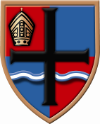 Governor Attendance 2023-2024GovernorFull TermlyFull TermlyFull TermlyStandards and EffectivenessStandards and EffectivenessStandards and EffectivenessStandards and EffectivenessResourcesResourcesResourcesResourcesPupil Welfare and CommunityPupil Welfare and CommunityPupil Welfare and CommunityGovernor16/11/2329/2/2413/6/244/10/237/2/2424/4/2426/6/2412/10/2325/1/2427/3/2416/5/242/11/2322/2/246/6/24Mr S. Doherty   (Chair)ApMrs S. Jones   (Vice Chair)ApMr I. CookeApApRev. Fr. C CousensApMr K. GreenwoodMrs M.L. MoranMr T.M. MurrayVacancy   Mrs P. BrayshawMrs K. HedgesApMrs J PatissoMiss A.M. TurnerApMrs J. AbraMr A. Cafferkey